I volontari, specchio di una comunità educante che crede nei bambini Il lavoro dei  volontari è una risorsa fondamentale per la nostra scuola sotto diversi punti di vista: oltre ad essere infatti un’importante possibilità che permette di risparmiare alcune economie essenziali al funzionamento della nostra scuola e allo svolgimento di alcuni servizi che altrimenti non sarebbero effettuabili, i volontari sono il riconoscimento di una comunità che tende la mano alla scuola, che crede nell’educazione e nei bambini, che abbraccia un percorso educativo e che si fa comunità educante. Quest’anno in particolare vogliamo ringraziare tutte quelle persone che, nonostante i comprensibili timori per la situazione epidemiologica e la situazione di precarietà che la pandemia ha portato con sè, hanno voluto continuare a sostenere con il loro operato la nostra scuola, un operato prezioso di cui non potremmo fare a meno!Cogliamo l’occasione per dire che se qualcuno volesse dedicare del tempo alla scuola e ai bambini può contattare la segreteria scolastica, troveremo sicuramente insieme qualcosa da fare coniugando la disponibilità di ciascuno e le necessità educative della scuola.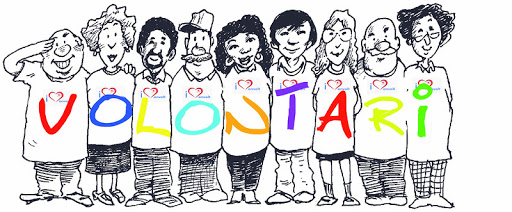 